Einjährige Höhere Berufsfachschule Bewerbungsformular für die einjährige Höhere Berufsfachschule für Wirtschaft - „Höhere Handelsschule“  - mit Mittlerem Abschluss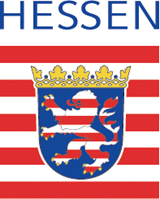 Schuljahr 2020/2021 – Bewerbungsfrist bis: 15.02.2020
Aufnehmende berufliche Schule:  Friedrich-List-Schulez.Z. Hilpertstraße 31a64295 DarmstadtTel. (0 61 51) 13 489 - 700Angaben zur Schülerin/zum Schüler:Angaben zur Klassenleitung:  Von der Schülerin/dem Schüler auszufüllen:Nähere Angaben zur Schülerin/zum Schüler:Angaben zum/zur Erziehungsberechtigten:Mit der Abgabe dieser Unterlagen wird kein Rechtsanspruch auf Aufnahme in der Friedrich-List-Schule erlangt!Nachname:Vorname:Alter am 01.08.2020:Geschlecht:    weiblich:       männlich: Anzahl d. Schul- besuchsjahre: Bisherige/-r Förderstatus/
Fördermaßnahmen:Bisherige/-r Förderstatus/
Fördermaßnahmen:  Lernhilfe			        inklusiv beschult mit/ohne Schulbegleiter/-in                                                        sozial-emotionale Entwicklung	        Sonstiges (bitte auf Rückseite erläutern)  Lernhilfe			        inklusiv beschult mit/ohne Schulbegleiter/-in                                                        sozial-emotionale Entwicklung	        Sonstiges (bitte auf Rückseite erläutern)  Lernhilfe			        inklusiv beschult mit/ohne Schulbegleiter/-in                                                        sozial-emotionale Entwicklung	        Sonstiges (bitte auf Rückseite erläutern)bei Intensivklassen- bzw. InteA-Schüler(inne)nSprachstand                             A2        B1        B2        C1         C2bei Intensivklassen- bzw. InteA-Schüler(inne)nSprachstand                             A2        B1        B2        C1         C2bei Intensivklassen- bzw. InteA-Schüler(inne)nSprachstand                             A2        B1        B2        C1         C2bei Intensivklassen- bzw. InteA-Schüler(inne)nSprachstand                             A2        B1        B2        C1         C2bei Intensivklassen- bzw. InteA-Schüler(inne)nSprachstand                             A2        B1        B2        C1         C2Bestätigt durch (nur ein Feld ankreuzen):  Deutsches Sprachdiplom  Klassenkonferenz (falls keine Prüfung zum Deutschen Sprachdiplom vorliegt)Bestätigt durch (nur ein Feld ankreuzen):  Deutsches Sprachdiplom  Klassenkonferenz (falls keine Prüfung zum Deutschen Sprachdiplom vorliegt)Bestätigt durch (nur ein Feld ankreuzen):  Deutsches Sprachdiplom  Klassenkonferenz (falls keine Prüfung zum Deutschen Sprachdiplom vorliegt)Das Beratungsgespräch wurde geführt am:von:  Name des Klassenlehrers/
der Klassenlehrerin:Telefonnr.:E-Mail-Adresse:Dieser Bewerbung sind beizufügen:  Tabellarischer Lebenslauf mit Passbild  Beglaubigte Kopie des letzten Schulzeugnisses  Ggf. Förderplan gemäß VOLRR v. 18.05.2006 (ABl. 6/06)Abgabefrist:15.02.2020Dieser Bewerbung sind beizufügen:  Tabellarischer Lebenslauf mit Passbild  Beglaubigte Kopie des letzten Schulzeugnisses  Ggf. Förderplan gemäß VOLRR v. 18.05.2006 (ABl. 6/06)Abzugeben bei:Friedrich-List-Schule(Die Bewerberin/der Bewerber behält eine Kopie der Bewerbung bei sich.)Dieser Bewerbung sind beizufügen:  Tabellarischer Lebenslauf mit Passbild  Beglaubigte Kopie des letzten Schulzeugnisses  Ggf. Förderplan gemäß VOLRR v. 18.05.2006 (ABl. 6/06)Entscheidung über die Aufnahme oder Ablehnung:bis zum 15.05.2020; über den Rücklaufbogen an die Eltern und die abgebenden SchulenNachname:Vorname:Straße und Hausnr.:PLZ:Wohnort:Telefon:E-Mail-Adresse:Geburts-datum:Geburtsort:Geburts-land:Staatsange-hörigkeit:In Deutsch-land seit:Aufent-haltsstatus:Nachname:Vorname:Straße und Hausnr.:PLZ:Wohnort:Telefon Festnetz:E-Mail-Adresse:Mobil:Hiermit bestätigen wir die Richtigkeit der obigen Angaben (Angaben über den Schulbesuch soweit nachweisbar):Hiermit bestätigen wir die Richtigkeit der obigen Angaben (Angaben über den Schulbesuch soweit nachweisbar):Ort, Datum:        Unterschrift Klassenlehrer/-in:Schulstempel:Ort, Datum:        Unterschrift der Bewerberin/des Bewerbers:Unterschrift der/des Erziehungsberechtigten: 